HMC INDEPENDENT SCHOOLS BOYS JUDO TOURNAMENT Saturday 26th February 2022Entry Form Part 1Please read the attached notes on eligibility, entries, insurance, rules and categories before submitting your entries.Entry Fees: £22.00 per individual player.  PLUS: £25.00 for a full team (7-15 players) OR PLUS: £20.00 for a small team – (6 players or less).Unfortunately we are unable to refund entry fees.Please enclose your entry fee with this entry form and send to:Jackie Coles, High Wycombe Judo Centre, Barry Close, High Wycombe, Bucks HP12 4UECheques are to be made payable to “High Wycombe Judo Centre”If paying by BACS please state school name and reference HMC Judo. Email entries are only accepted if using this form and where payment has already been received.Entry Form Part 2 (Please check entries are in correct age category and write name CLEARLY for certificates)School: _________________________________________JUNIOR (11 or over and under 14 on 1 September 2021)		Weigh-in 08.15-08.45hrsINTERMEDIATE (14 or over and under 16 on 1 September 2021)	Weigh-in 10.30-11.00hrsSENIOR (16 or over on 1 September 2021)				Weigh-in 12.00-12.30hrsPlease note that only the first and second entries will count towards team trophies.HMC INDEPENDENT SCHOOLS BOYS JUDO TOURNAMENT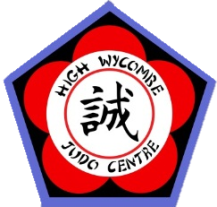 Saturday 26th February 2022HMC INDEPENDENT SCHOOLS BOYS JUDO TOURNAMENTSaturday 26th February 2022HMC INDEPENDENT SCHOOLS BOYS JUDO TOURNAMENTSaturday 26th February 2022Venue:High Wycombe Judo Centre, Barry Close, High Wycombe, Bucks, HP12 4UETel: 01494 461838   Email: Jackie@hwjc.co.uk   Website: www.hwjc.co.uk. High Wycombe Judo Centre, Barry Close, High Wycombe, Bucks, HP12 4UETel: 01494 461838   Email: Jackie@hwjc.co.uk   Website: www.hwjc.co.uk. Eligibility:Players must represent a HMC Independent school.Players must be a pupil at the school they are representing.  We regret that failure to comply with this rule will result in the school being excluded as a whole.No player entered is to have fought or intends to fight in any HMC competition in the same school year.Minimum age for the competition will be 11 years as at 1st September 2021.The age of any competitor for the competition will be their age on 1 September 2021.Ungraded competitors may enter, but novices must have completed at least one full term of judo – (to be assessed at the coaches’ discretion).Players must represent a HMC Independent school.Players must be a pupil at the school they are representing.  We regret that failure to comply with this rule will result in the school being excluded as a whole.No player entered is to have fought or intends to fight in any HMC competition in the same school year.Minimum age for the competition will be 11 years as at 1st September 2021.The age of any competitor for the competition will be their age on 1 September 2021.Ungraded competitors may enter, but novices must have completed at least one full term of judo – (to be assessed at the coaches’ discretion).Age/Weight_Categories:Junior (-14yrs)Intermediate (-16yrs)Senior (16+yrs)-42Kg (Min weight 37Kg), -46Kg-, 50Kg, -55Kg, -60Kg, -66Kg, -73Kg, +73Kg (Max 80Kg)-50Kg (Min weight 45Kg), -55Kg, -60Kg, -66Kg, -73Kg, -81Kg, +81Kg (Max 90Kg)-60Kg (Min weight 54Kg), -66Kg, -73Kg, -81Kg, -90Kg, +90Kg (Max 100Kg)Please state actual weight for + weight group-42Kg (Min weight 37Kg), -46Kg-, 50Kg, -55Kg, -60Kg, -66Kg, -73Kg, +73Kg (Max 80Kg)-50Kg (Min weight 45Kg), -55Kg, -60Kg, -66Kg, -73Kg, -81Kg, +81Kg (Max 90Kg)-60Kg (Min weight 54Kg), -66Kg, -73Kg, -81Kg, -90Kg, +90Kg (Max 100Kg)Please state actual weight for + weight groupWeigh In TimesJunior: 08.15–08.45hrs  Intermediate: 10.30–11.00hrs   Senior: 12.00–12.30hrsJunior: 08.15–08.45hrs  Intermediate: 10.30–11.00hrs   Senior: 12.00–12.30hrsMethod of CompetitionIn the event of a dispute the decision of the Tournament Organiser will be final.The Tournament will be decided by a compound, knock-out and repechage. However, the organisers reserve the right to change to pools and K.O. where there are 7 players or less in a group.Arm locks and strangles will only be permitted in the Senior (16+) category.Points for the team trophy:In the event of a dispute the decision of the Tournament Organiser will be final.The Tournament will be decided by a compound, knock-out and repechage. However, the organisers reserve the right to change to pools and K.O. where there are 7 players or less in a group.Arm locks and strangles will only be permitted in the Senior (16+) category.Points for the team trophy:Please NoteEach school is responsible for its own insurance cover for this event.Each school is responsible for its own insurance cover for this event.Closing Date:Friday 18th February 2022 or when entry limit is reached.  We reserve the right to limit numbers and do not accept late entries.Friday 18th February 2022 or when entry limit is reached.  We reserve the right to limit numbers and do not accept late entries.Entries:A maximum of three competitors per weight category per school may enter, but only the first two named players will qualify for team points.Each school may enter a maximum total of 15 players; only 12 players nominated prior to the event will be able to contribute towards the Large Team result.There will be a SPECTATORS’ fee on the day of £5 for adults, children are free.High Wycombe Judo Centre has an on-site café and only food and drink purchased from the café is permitted to be consumed in the social area.A maximum of three competitors per weight category per school may enter, but only the first two named players will qualify for team points.Each school may enter a maximum total of 15 players; only 12 players nominated prior to the event will be able to contribute towards the Large Team result.There will be a SPECTATORS’ fee on the day of £5 for adults, children are free.High Wycombe Judo Centre has an on-site café and only food and drink purchased from the café is permitted to be consumed in the social area.School InformationSchool StampCoach InformationSchool: Coaches Name: Email: Email: Tel No: Tel No: Head Teacher’s Signature: Coaches Signature: Fee Enclosed or BACS payment into Account Number -81331019   Sort Code 40-24-381st Entry1st Entry1st Entry2nd Entry2nd Entry2nd Entry3rd Entry3rd Entry3rd EntryWt.NameD.O.BGradeNameD.O.BGradeNameD.O.BGrade-42kg-46kg-50kg-55kg-60kg-66kg-73Kg+73kg1st Entry1st Entry1st Entry2nd Entry2nd Entry2nd Entry3rd Entry3rd Entry3rd EntryWt.NameD.O.BGradeNameD.O.BGradeNameD.O.BGrade-50kg-55kg-60kg-66kg-73kg-81kg+81kg1st Entry1st Entry1st Entry2nd Entry2nd Entry2nd Entry3rd Entry3rd Entry3rd EntryWt.NameD.O.BGradeNameD.O.BGradeNameD.O.BGrade-60kg-66kg-73kg-81kg-90kg+90kg